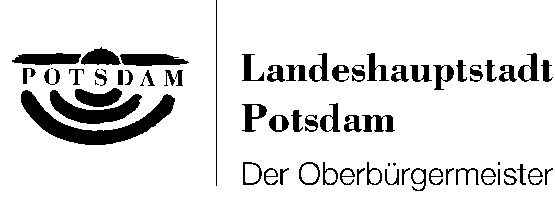 Fachbereich Ordnung und SicherheitBereich Allgemeine OrdnungsangelegenheitenArbeitsgruppe GewerbeangelegenheitenFriedrich-Ebert-Straße 79/8114469 PotsdamAntrag auf Erteilung einer Erlaubnis nach § 34h Abs. 1 S. 1 Gewerbeordnung (GewO) - Honorar-Finanzanlagenberater (vereinfachtes Verfahren)Antragsteller/in: Natürliche Person/ Geschäftsführender Gesellschafter einer Personengesellschaft (z. B. GbR, OHG)1. Antragsteller/in2. Angaben zum Unternehmen (bei Tätigkeit als eingetragener Kaufmann -e. K.- oder als geschäftsführender Gesellschafter einer Personenhandelsgesellschaft -z. B. OHG, KG- auszufüllen)3. Stellen Sie eine/n Betriebsleiter/in ein oder wird eine Zweigniederlassung Ihres Betriebes von einem/einer Beauftragten geleitet? nein 				ja		Falls ja, bitte Name, Vorname, Staatsangehörigkeit, Geburtsort, Geburtsname und Wohnanschrift angeben:4. Angaben zum Umfang der ErlaubnisBeantragt wird die Erlaubnis als Honorar-Finanzanlagenberater nach § 34h Abs. 1 S. 1 GewO für die Anlageberatung im Sinne des § 1 Abs. 1a Nr. 1a KWG im Umfang der Bereichsausnahme des § 2 Abs. 6 S. 1 Nr. 8 KWG zu: Produktkategorie 1:	Anteile oder Aktien an inländischen offenen  Investmentvermögen,                 		offenen  EU-Investmentvermögen oder ausländischen offenen                		Investmentvermögen, die nach dem Kapitalanlagegesetzbuch vertrieben                		werden dürfen Produktkategorie 2:  Anteile oder Aktien an inländischen geschlossenen Investmentvermögen,                		geschlossenen EU-Investmentvermögen oder ausländischen geschlossenen              		Investmentvermögen, die nach dem Kapitalanlagegesetzbuch vertrieben              		werden dürfen Produktkategorie 3:  Vermögensanlagen im Sinne des § 1 Absatz 2 VermAnlG5. Angaben zu gewerberechtlichen Erlaubnisverfahren:Haben Sie bereits bei einer anderen Stelle einen Antrag auf Erlaubnis nach § 34h Abs. 1 S. 1 GewO gestellt? ja		 nein Falls ja, bei welcher Stelle:					________________________Sind Sie bereits im Besitz einer weiteren Erlaubnis zur Ausübung einer gewerblichen Tätigkeit (z. B. nach §§ 34c, 34d, 34e oder 34 f GewO) oder haben Sie eine solche Erlaubnis beantragt?  ja		 nein Falls ja, welche Erlaubnis, Ausstellungsdatum und zuständige Stelle: 			________________________Achtung: Gewerbetreibende nach § 34h GewO (Honorar-Finanzanlagenberater) dürfen kein Gewerbe nach § 34f GewO (Finanzanlagenvermittler) ausüben. Sind Sie bereits in dem von der Bundesanstalt für Finanzdienstleistungsaufsicht geführten Register   (§ 2 Abs. 10 S. 6 KWG) als vertraglich gebundener Vermittler eingetragen?  ja		 nein Achtung: Eine gleichzeitige Eintragung als Honorar-Finanzanlagenberater im Vermittlerregister (gem. § 11a Abs. 1 GewO) und als vertraglich gebundener Vermittler in dem von der Bundesanstalt für Finanzdienstleistungsaufsicht geführten Register (gem. § 2 Abs. 10 S. 6 KWG) ist in der Regel nicht zulässig. 6. Angaben zu Zuverlässigkeit und Vermögensverhältnissen6.1 Angaben zu anhängigen Straf-, Bußgeld- oder Gewerbeuntersagungs-verfahren in den letzten fünf Jahren:Ist oder war gegen Sie oder den/die Betriebsleiter/in oder den/die mit der Leitung einer Zweigniederlassung Beauftragten ein Strafverfahren anhängig? 	 ja		 neinWird oder wurde gegen Sie oder den/die Betriebsleiter/in oder den/die mit der Leitung einer Zweigniederlassung Beauftragten strafrechtlich ermittelt? 					 ja		 neinWird oder wurde gegen Sie oder den/die Betriebsleiter/in oder den/die mit der Leitung einer Zweigniederlassung Beauftragten ein Bußgeldverfahren wegen Verstößen bei einer gewerblichen Tätigkeit betrieben? 							 ja		 neinIst oder war gegen Sie oder den/die Betriebsleiter/in oder den/die mit der Leitung einer Zweigniederlassung Beauftragten ein Gewerbeuntersagungsverfahren anhängig?	 ja		 nein Wenn vorstehend ja, bei welcher Staatsanwaltschaft, welchem Gericht oder welcher Behörde?  _______________________________________________________________6.2 Angaben zu den Vermögensverhältnissen Ist über Ihr Vermögen ein Insolvenzverfahren eröffnet			 ja		 nein
oder die Eröffnung mangels Masse abgelehnt worden?	 		 ja		 neinHaben Sie eine eidesstattliche Versicherung/Vermögensauskunft abgegeben					 ja		 neinoder liegt eine entsprechende Haftanordnung vor?			 ja		 nein7. Erforderliche UnterlagenFür die Bearbeitung des Antrags sind folgende Unterlagen im vereinfachten Verfahren erforderlich: Erlaubnisurkunde nach § 34 f GewO im Original Versicherungsnachweis für die Tätigkeit als Honorar-FinanzanlagenberaterDatenschutzrechtlicher Hinweis: Die erfragten personenbezogenen Daten werden zur weiteren Bearbeitung benötigt. Ihre Erhebung erfolgt gemäß § 13 Bundesdatenschutzgesetz, den einschlägigen landesrechtlichen Datenschutzvorschriften und § 34h GewO.Ich versichere, dass ich meine Tätigkeit als Honorar-Finanzanlagenberater gemäß den Vorgaben des § 34h GewO i. V. m. der FinVermV ausüben werde und insbesondere die gesetzlich geforderte Unabhängigkeit von der Produktgeberseite i. S. v. § 34h Abs. 1 S. 1 GewO besteht und eingehalten wird. Ich versichere ferner die Richtigkeit und Aktualität aller vorstehenden Angaben und eingereichten Unterlagen.__________________________			____________________________	Ort, Datum						UnterschriftFamiliennameFamiliennameVorname (Rufname bitte unterstreichen)Vorname (Rufname bitte unterstreichen)Geburtsname (nur bei Abweichung)Geburtsname (nur bei Abweichung)GeburtsdatumGeburtsdatumGeburtsortGeburtsortStaatsangehörigkeitStaatsangehörigkeitAnschrift derzeitiger Hauptwohnsitz (Straße, Hausnummer )Anschrift derzeitiger Hauptwohnsitz (Straße, Hausnummer )Anschrift derzeitiger Hauptwohnsitz (Straße, Hausnummer )Anschrift derzeitiger Hauptwohnsitz (Straße, Hausnummer )PLZPLZOrtOrtTelefonFaxFaxE-MailHauptwohnsitze in den letzten fünf Jahren (von - bis: Straße, Hausnummer, PLZ, Ort):Hauptwohnsitze in den letzten fünf Jahren (von - bis: Straße, Hausnummer, PLZ, Ort):Hauptwohnsitze in den letzten fünf Jahren (von - bis: Straße, Hausnummer, PLZ, Ort):Hauptwohnsitze in den letzten fünf Jahren (von - bis: Straße, Hausnummer, PLZ, Ort):Ggf. Unternehmensbezeichnung bzw. im Handelsregister eingetragener Name mit Rechtsform (nur auszufüllen, soweit Eintragung vorliegt)Ggf. Unternehmensbezeichnung bzw. im Handelsregister eingetragener Name mit Rechtsform (nur auszufüllen, soweit Eintragung vorliegt)Ggf. Unternehmensbezeichnung bzw. im Handelsregister eingetragener Name mit Rechtsform (nur auszufüllen, soweit Eintragung vorliegt)Ggf. Unternehmensbezeichnung bzw. im Handelsregister eingetragener Name mit Rechtsform (nur auszufüllen, soweit Eintragung vorliegt)IHK Ident-Nr. (soweit vorhanden)Handelsregistergericht und -nummer (nur auszufüllen, soweit Eintragung vorliegt)Handelsregistergericht und -nummer (nur auszufüllen, soweit Eintragung vorliegt)Handelsregistergericht und -nummer (nur auszufüllen, soweit Eintragung vorliegt)Handelsregistergericht und -nummer (nur auszufüllen, soweit Eintragung vorliegt)Handelsregistergericht und -nummer (nur auszufüllen, soweit Eintragung vorliegt)Straße, Hausnummer der HauptniederlassungStraße, Hausnummer der HauptniederlassungStraße, Hausnummer der HauptniederlassungStraße, Hausnummer der HauptniederlassungStraße, Hausnummer der HauptniederlassungPLZPLZOrtOrtOrtTelefonFaxFaxE-MailE-MailGewerbl. Niederlassungen in den letzten fünf Jahren (von - bis, Straße, Hausnr., PLZ, Ort):